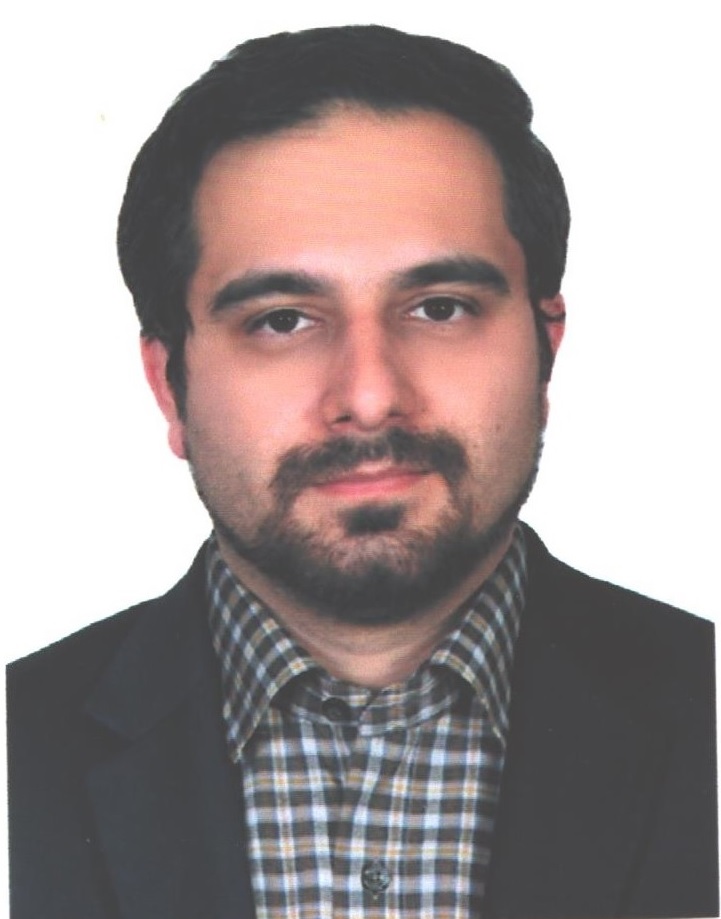 دانشیار دانشکده مهندسی برق و کامپیوتر- دانشگاه تهرانحامد کبریائیکنترلتلفن دفتر:  +98 (21)82084353پست الکترونیکی: kebriaei@ut.ac.irتحصیلاتPh.D ,1390,مهدسی برق-کنترل,دانشگاه تهران
M.S,1386,مهدسی برق-کنترل,دانشگاه تربیت مدرس
کارشناسی,1384,مهدسی برق-کنترل,دانشگاه تهران
زمینههای تخصصیو حرفهایسوابق کاري و فعالیت های اجراییعضو کمیته راهبردی و رئیس بخش دانشجویی Control Systems Chapter در بخش ایران IEEE-(از 1397)
فعالیت های علمیمقالات- طراحی مکانیزم تشویقی پاداش داده برای استفاده کاربران از محتوای تبلیغاتی با در نظر گرفتن اثرات شبکه. بانشی علیرضا, منتظری مینا, کبریائی حامد (1402)., مدل سازی در مهندسی, 1(1).

- A Tractable Truthful Profit Maximization Mechanism Design with Autonomous Agents. Montazeri Mina, Kebriaei Hamed, Nadjar Araabi Babak (2024)., IEEE TRANSACTIONS ON AUTOMATIC CONTROL, Early Access(Early Access).

- Toward a Virtual Edge Service Provider: Actor-Critic Learning to Incentivize the Computation Nodes. Cheraghinia Mohammad, Rastegar Seyed Hamed, Shah-mansouri Vahid, Kebriaei Hamed, Zhu Kun, Niyato Dusit (2024)., IEEE Transactions on Network Science and Engineering, 11(1), 24-38.

- Decentralized Pricing Mechanism for Traffic and Charging Station Management of EVs in Smart Cities. Ghavami Mahsa, Haeri Mohammad, Kebriaei Hamed (2023)., IEEE TRANSACTIONS ON INTELLIGENT TRANSPORTATION SYSTEMS, Early Access(Early Access).

- Guest Editorial: Introduction to IEEE Control Systems Letters Special Section on Multi-Agent Coordination for Energy Systems: From Model Based to Data-Driven Methods. Glielmo Luigi, Grammatico Sergio, Kebriaei Hamed, Smith Roy S. (2023)., IEEE Control Systems Letters, 7(1).

- A Consensus-Based Generalized Multi-Population Aggregative Game With Application to Charging Coordination of Electric Vehicles. Ghavami Mahsa, Ghaffarzadeh bakhshayesh Babak, Haeri Mohammad, Como Giacomo, Kebriaei Hamed (2023)., IEEE Control Systems Letters, 7(1).

- Generalized Stochastic Dynamic Aggregative Game for Demand-Side Management in Microgrids With Shared Battery. Yadollahi Seyed Shahram, Kebriaei Hamed, Soudjani Sadegh (2023)., IEEE Control Systems Letters, 7(0).

- Distributed Mechanism Design in Continuous Space for Federated Learning over Vehicular Networks. Montazeri Mina, Kebriaei Hamed, Nadjar Araabi Babak, Kang Jiawen, Niyato Dusit (2023)., IEEE TRANSACTIONS ON VEHICULAR TECHNOLOGY, 1(1).

- Incentive Mechanism in the Sponsored Content Market With Network Effects. Montazeri Mina, Rokhforoz Pegah, Kebriaei Hamed, Fink Olga (2023)., IEEE Transactions on Computational Social Systems, 1(1), 1-7.

- Generalized Wardrop Equilibrium for Charging Station Selection and Route Choice of Electric Vehicles in Joint Power Distribution and Transportation Networks. Ghaffarzadeh bakhshayesh Babak, Kebriaei Hamed (2023)., IEEE Transactions on Control of Network Systems, 1(1), 1-10.

- Enhanced Modulation for Multiuser Molecular Communication in Internet of Nano Things. Aghababaiyan Keyvan, Kebriaei Hamed, Shah-mansouri Vahid, Maham Behrouz, Niyato Dusit (2022)., IEEE Internet of Things Journal, 9(20), 19787-19802.

- Stochastic Demand Response Management Using Mixed-Strategy Stackelberg Game. Samadi Mikhak, Kebriaei Hamed, Schriemer Henry, Erol-Kantarci Melike (2022)., IEEE SYSTEMS JOURNAL, 16(3), 4708-4718.

- Local Stackelberg Equilibrium Seeking in Generalized Aggregative Games. Fabiani Flippo, Tajeddini sarvestani Mohammadamin, Kebriaei Hamed, Grammatico Sergio (2022)., IEEE TRANSACTIONS ON AUTOMATIC CONTROL, 67(2), 965-970.

- Deep Reinforcement Learning-Aided Bidding Strategies for Transactive Energy Market. Taghizadeh Kejani Amirheckmat, Montazeri Mina, Kebriaei Hamed (2022)., IEEE SYSTEMS JOURNAL, 1(1), 1-9.

- Incentive Mechanism Design for Unicast Service Provisioning with Network Aggregative Game. Eslami Ehsan, Kebriaei Hamed, Atrianfar hajar, Farhadi Farzanehj (2022)., IEEE TRANSACTIONS ON AUTOMATIC CONTROL, 1(1), 1-1.

- Decentralized Equilibrium Seeking of Joint Routing and Destination Planning of Electric Vehicles: A Constrained Aggregative Game Approach. Ghaffarzadeh bakhshayesh Babak, Kebriaei Hamed (2021)., IEEE TRANSACTIONS ON INTELLIGENT TRANSPORTATION SYSTEMS, 1(1), 1-10.

- Optimal Mechanism Design in the Sponsored Content Service Market. Montazeri Mina, Kebriaei Hamed, Nadjar Araabi Babak, Niyato Dusit (2021)., IEEE COMMUNICATIONS LETTERS, 25(9), 3051-3054.

- Network Aggregative Game in Unknown Dynamic Environment with Myopic Agents and Delay. Shokri Mohammad, Kebriaei Hamed (2021)., IEEE TRANSACTIONS ON AUTOMATIC CONTROL, 1(1), 1-1.

- A fair task and time allocation of multiple human operators using decentralized Nash bargaining solution. Rokhforoz Pegah, Kebriaei Hamed, Nili Ahmad Abadi Majid (2021)., COMPUTERS & INDUSTRIAL ENGINEERING, 153(2021), 107027.

- Large-scale dynamic system optimization using dual decomposition method with approximate dynamic programming. Rokhforoz Pegah, Kebriaei Hamed, Nili Ahmad Abadi Majid (2021)., SYSTEMS & CONTROL LETTERS, 150(104894).

- Multi-Population Aggregative Games: Equilibrium Seeking via Mean-Field Control and Consensus. Kebriaei Hamed, Sadati savadkoohi Seyyed jafar, Shokri Mohammad, Grammatico Sergio (2021)., IEEE TRANSACTIONS ON AUTOMATIC CONTROL, 1(10), 1-1.

- Decentralized Hierarchical Planning of PEVs Based on Mean-Field Reverse Stackelberg Game. Tajeddini sarvestani Mohammadamin, Kebriaei Hamed, Glielmo Luigi (2020)., IEEE TRANSACTIONS ON AUTOMATION SCIENCE AND ENGINEERING, 17(4), 2014-2024.

- Learning pareto optimal solution of a multi-attribute bilateral negotiation using deep reinforcement. Montazeri Mina, Kebriaei Hamed, Nadjar Araabi Babak (2020)., ELECTRONIC COMMERCE RESEARCH AND APPLICATIONS, 43(---), 100987.

- Mean Field Game for Equilibrium Analysis of Mining Computational Power in Blockchains. Taghizadeh Kejani Amirheckmat, Kebriaei Hamed, Niyato Dusit (2020)., IEEE Internet of Things Journal, 7(8), 7625-7635.

- طراحی و تحلیل پایداری رؤیتگر و کنترل بهینه تصادفی برای سیستم تعلیق فعال مبتنی بر مدل نامعین ایتو. رمضانی مقدم علیرضا, کبریائی حامد (1398)., مجله کنترل, 13(3).

- Leader-Follower Network Aggregative Game with Stochastic Agents' Communication and Activeness. Shokri Mohammad, Kebriaei Hamed (2020)., IEEE TRANSACTIONS ON AUTOMATIC CONTROL, 1(1), 1-1.

- Robust Energy Management of Residential Nanogrids via Decentralized Mean Field Control. Farzane Hesam, Shokri Mohammad, Kebriaei Hamed, Aminifar Farokh (2019)., IEEE Transactions on Sustainable Energy, 1(1), 1-1.

- Stochastic sliding mode control of active vehicle suspension with mismatched uncertainty and multiplicative perturbations. Ramezani moghadam Alireza, Kebriaei Hamed (2019)., ASIAN JOURNAL OF CONTROL, 1(1).

- پیش‌بینی بار کوتاه مدت با انتخاب ورودی به روش LLE و موتور پیش‌بینی ترکیبی RBF-Fuzzy. کبریائی حامد, کمالی نژاد حورا, نجاراعرابی بابک (1398)., پردازش علائم و داده ها, 1(1), 1-16.

- Stable multi-player evolutionary game for two-choice resource allocation problems. Naghavi Parnia, Kebriaei Hamed, Shah-mansouri Vahid (2019)., IET Control Theory and Applications, 13(8), 1211-1218.

- Decentralized Robust T-S Fuzzy Controller for a Parallel Islanded AC Microgrid. Hosseinalizadeh Teimour, Kebriaei Hamed, Rajaei Salmasi Farzad (2019)., IET Generation Transmission & Distribution, 1(1), 1-9.

- Mean Field Optimal Energy Management of Plug-in Hybrid Electric Vehicles. Shokri Mohammad, Kebriaei Hamed (2018)., IEEE TRANSACTIONS ON VEHICULAR TECHNOLOGY, 68(1), 1-1.

- Analytical Optimal Solution of Perimeter Traffic Flow Control Based on MFD Dynamics: A Pontryagin's Maximum Principle Approach. Aalipour Ali, Kebriaei Hamed, Ramezani Mohsen (2018)., IEEE TRANSACTIONS ON INTELLIGENT TRANSPORTATION SYSTEMS, 20(9), 1-11.

- An interval-based stochastic dominance approach for decision making in forward contracts of electricity market. Jamshidi Movahed, Kebriaei Hamed, Sheik El-eslami Mohammad Kazem (2018)., ENERGY, 158(1), 383-395.

- Energy-efficient self-backhauling in heterogeneous wireless networks: A game-theoretic approach. Lashgari Maryam, Maham Behrouz, Kebriaei Hamed (2018)., Physical Communication, 29(-), 296-306.

- A Mean-Field Game Method for Decentralized Charging Coordination of a Large Population of Plug-in Electric Vehicles. Tajeddini sarvestani Mohammadamin, Kebriaei Hamed (2018)., IEEE SYSTEMS JOURNAL, 1(1), 1-10.

- Constrained coverage path planning: evolutionary and classical approaches. Ahmadi Seyyed mahmood, Kebriaei Hamed, Moradisabzevar Manouchehr (2018)., ROBOTICA, 1(1), 1-21.

- Pricing and Rate Optimization of Cloud Radio Access Network Using Robust Hierarchical Dynamic Game. Saffar Mohsen, Kebriaei Hamed, Niyato Dusit (2017)., IEEE TRANSACTIONS ON WIRELESS COMMUNICATIONS, 16(11), 7404-7418.

- Robust Decentralized Mean Field Control in Leader Following Multi Agent Systems. Tajeddini Sarvestani Mohammadamin, Kebriaei Hamed, Glielmo Luigi (2017)., IET Control Theory and Applications, 11(1), 1-9.

- Discrete-time Robust Hierarchical Linear-Quadratic Dynamic Games. Kebriaei Hamed, Iannelli Luigi (2017)., IEEE TRANSACTIONS ON AUTOMATIC CONTROL, 1(1), 1-1.

- Inactivation of Tumor Suppressor Genes and Cancer Therapy: An Evolutionary Game Theory Approach. Khadem Heydar, Kebriaei Hamed, Veisi Zahra (2017)., MATHEMATICAL BIOSCIENCES, 1(1), 1-30.

- EFFECTS OF SELECTION AND MUTATION ON EPIDEMIOLOGY OF X-LINKED GENETIC DISEASES. Verrilli Francesca, Kebriaei Hamed, Glielmo Luigi, Corless Martin, Del Vecchio Carmen (2016)., Mathematical Biosciences and Engineering, 14(3), 1-21.

- Markov game approach for multi-agent competitive bidding strategies in electricity market. Rashedi Navid, Tajeddini Sarvestani Mohammadamin, Kebriaei Hamed (2016)., IET Generation Transmission & Distribution, 10(15), 3756-3763.

- A multi-state Q-learning based CSMA MAC protocol for wireless networks. Bayat Yeganeh Hosein, Shah-mansouri Vahid, Kebriaei Hamed (2016)., WIRELESS NETWORKS, 23(9), 1-14.

- Estimation, Learning, and Stability Analysis of Supply Function Equilibrium Game for Generation Companies. Kebriaei Hamed, Glielmo Luigi (2016)., IEEE SYSTEMS JOURNAL, PP(99), 1-12.

- Learning RAT Selection Game in 5G Heterogeneous Networks. Naghavi Parnia, Rastegar Hamed, Shah-mansouri Vahid, Kebriaei Hamed (2015)., IEEE WIRELESS COMMUNICATIONS, PP(99), 1-1.

- Double Sided Bandwidth-Auction Game for Cognitive Device-to-Device Communication in Cellular Networks. Kebriaei Hamed, Maham Behrouz (2015)., IEEE TRANSACTIONS ON VEHICULAR TECHNOLOGY, PP(99), 1-12.

- Model-Based and Learning-Based Decision Making in Incomplete Information Cournot Games: A State Estimation Approach. Kebriaei Hamed, Rahimi-Kian Ashkan, Nili Ahmad Abadi Majid (2014)., IEEE TRANSACTIONS ON SYSTEMS MAN AND CYBERNETICS PART A-SYSTEMS AND HUMANS, 45(1), 22-27.

- Cooperative and non-cooperative Nash solution for linear supply function equilibrium game. Rashedi Navid, Kebriaei Hamed (2014)., APPLIED MATHEMATICS AND COMPUTATION, 244(1), 794-808.

- SIMULTANEOUS  STATE  ESTIMATION AND LEARNING IN  REPEATED  COURNOT GAMES. Kebriaei Hamed, Nili Ahmad Abadi Majid, Rahimi-Kian Ashkan (2013)., APPLIED ARTIFICIAL INTELLIGENCE, 27(10), 1-12.

- On the stability of quadratic dynamics in discrete time -player Cournot games. Kebriaei Hamed, Rahimi-Kian Ashkan (2012)., Automatica, 48(6), 1182-1189.

کنفرانس ها- کنترل پیش بین مقاوم توزیع شده برای سیستم های خطی چند عامله. سلمان پور علی, کبریائی حامد (1402)., سی و یکمین کنفرانس بین المللی مهندسی برق ایران, 19-21 فروردین, تهران, ایران.

- Decentralized Control of Residential Energy Storage System for Community Peak Shaving: A Constrained Aggregative Game. Joshi Amit, Kebriaei Hamed, Martini Valerio, Glielmo Luigi (2021)., 2021 IEEE Madrid PowerTech, 28 June-2 July, Madrid, Spain.

- Game-theoretic demand side management of a neighbourhood of smart homes with real and virtual energy storage. Joshi Amit, Martini Valerio, Kebriaei Hamed, Glielmo Luigi (2021)., 2021 29th Mediterranean Conference on Control and Automation (MED), 22-25 June, , Italy.

- Aggregative Game for Charging Coordination of PEVs in a Network of Parking Lots. Sadati savadkoohi Seyyed jafar, Kebriaei Hamed, Aminifar Farokh (2020)., 2019 Smart Grid Conference (SGC), 19-21 December, Tehran, Iran.

- Deep Reinforcement Learning for Dynamic Reliability Aware NFV-Based Service Provisioning. Rahmani Khezri Seyed Hamed, Azadi Moghadam Puria, Karimzadeh Farshbafan Mohammad, Shah-mansouri Vahid, Kebriaei Hamed, Niyato Dusit (2019)., GLOBECOM 2019 - 2019 IEEE Global Communications Conference, 9-13 December, Honolulu, United States Of America.

- Decentralized Charging Coordination of Plug-in Electric Vehicles Based on Reverse Stackelberg Game. Tajeddini sarvestani Mohammadamin, Kebriaei Hamed, Glielmo Luigi (2019)., 2019 18th European Control Conference (ECC), 25-28 June, Naples, Italy.

- Deterministic Mean Field Game for Energy Management in a Utility with Many Users. Farzane Hesam, Kebriaei Hamed, Aminifar Farokh (2018)., 2018 Smart Grid Conference (SGC), 28-29 November, Shahrekord, Iran.

- Modeling Activation of Oncogenes in the Cell Population of a Tissue Using Evolutionary Game Theory. Khadem Heydar, Veisi Zahra, Kebriaei Hamed (2018)., 24th National and 2nd International Iranian Conference on Biomedical Engineering (ICBME), 7-9 August.

- Dynamic Learning for Distributed Power Control in Underlaid Cognitive Radio Networks. Taleb Zadeh Kasgari Ali, Maham Behrouz, Kebriaei Hamed,  Walid Saad (2018)., 14th International Wireless Communications & Mobile Computing Conference (IWCMC), 25-29 June, Cyprus.

- Energy Efficient Price Based Power Allocation in a Small Cell Network by Using a Stackelberg Game. Lashgari Maryam, Maham Behrouz, Kebriaei Hamed (2018)., IEEE International Black Sea Conference on Communications and Networking (BlackSeaCom), 4-7 June, Georgia.

- Multi-Path TCP Incomplete Information Repeated Bayesian Game.  Mohammad Shamanian, Rezaei Saeid, Seneviratne Aruna, Kebriaei Hamed (2018)., IEEE 86th Vehicular Technology Conference (VTC-Fall), 12-14 April, Toronto, Canada.

- A New Watermarking Approach for Replay Attack Detection in LQG Systems. Khazraei Amir, Kebriaei Hamed, Rajaei Salmasi Farzad (2017)., 56th IEEE Conference on Decision and Control (CDC), 12-15 December, Melbourne, Australia.

- Nonlinear Robust Traffic Flow Control in Urban Networks. Aalipour Ali, Kebriaei Hamed, Ramezani Mohsen (2017)., The 20th World Congress of IFAC, 9-14 July, Toulouse, France.

- Replay attack detection in a multi agent system using stability analysis and loss effective watermarking. Khazraei Amir, Kebriaei Hamed, Rajaei Salmasi Farzad (2017)., American Control Conference (ACC), 2017, 24 May-26 August, Seattle, United States.

- Development of stochastic optimal controller for Itô uncertain model of active suspension system. Ramezani Moghadam Alireza, Kebriaei Hamed (2017)., Iranian Conference on Electrical Engineering (ICEE), 2017, 2-4 May.

- مدیریت مصرف مشترکین صنعتی شرکت برق منطقه‌ای با مکانیسم تشویقی با استفاده از راهکار همکارانه چانه زنی نش. کمالی نژاد حورا, کبریائی حامد (1395)., سی و یکمین کنفرانس بین‌المللی برق, 3-5 مهر, تهران, ایران.

- تخصیص توان مبتنی بر بهره وری انرژی و قیمت گذاری در یک شبکه فمتوسل با استفاده از بازی استکلبرگ. لشگری مریم, مهام بهروز, کبریائی حامد (1394)., اولین کنفرانس بین المللی پژوهش های کاربردی در برق، مکانیک و مکاترونیک, 21-25 بهمن, تهران, ایران.

- Selection and Mutation Effects on Equilibrium and Stability of X-Linked Recessive Diseases. Verrilli Francesca, Kebriaei Hamed, Glielmo Luigi, Corless Martin, Del Vecchio Carmen (2015)., 54th IEEE Conference on Decision and Control (CDC), 15-18 December, Osaka, Japan.

- On Robust One-Leader Multi-Followers Linear Quadratic Dynamic Games. Saffar Mohsen, Kebriaei Hamed, Ianneli Luigi (2015)., 54th IEEE Conference on Decision and Control (CDC), 15-18 December, Osaka, Japan.

- A Study of Inactivation of TSG and Cancer Therapy: An Evolutionary Game Theory Approach. Khadem Heydar, Kebriaei Hamed (2015)., 22nd Iranian Conference on Biomedical Engineering, 25-27 November, Tehran, Iran.

- Adaptive Operator Selection for Path Planning in Static Environments. Ahmadi S M, Kebriaei Hamed, Moradisabzevar Manouchehr (2015)., SAI Intelligent Systems Conference 2015, 10-11 November, London, England .

- Adaptive Operator Selection for Path Planning in Static Environments.. Ahmadi Mohsen, Kebriaei Hamed, Moradisabzevar Manouchehr (2015)., IEEE SAI Intelligent Systems Conference , 2015, London, UK, 10-11 November, London, United Kingdom.

- Selection and mutation in X-linked recessive diseases epidemiological model.  کوین کورلی, Kebriaei Hamed, Nodeh Hossain, Cortes Yolanda, Khoshroo Kamran (2015)., 37th Annual International Conference of the IEEE Engineering in Medicine and Biology Society (EMBC), 25-29 August, Milan, Italy.

- Distributed Power Allocation and Interference Mitigation in Two-Tier Femtocell Networks: A Game-Theoretic Approach. [] [], Rostami Mahan, Kebriaei Hamed, Saedi Nasab Walid (2015)., IEEE International Wireless Communications and Mobile Computing Conference (IWCMC), 2015, 24-28 August, Zagreb, Croatia.

- Supply Function Equilibrium Game with Myopic Adjustment and Adaptive Expectation. Kebriaei Hamed, Rashedi Navid, اسنودان راد (2015)., 2015 European Control Conference (ECC), 15-17 July, Linz, Austria.

- A study on pricing strategies for residential load management using fuzzy reinforcement learning. Sharifi Saeid, Kebriaei Hamed (2015)., Cognitive Computing and Information Processing (CCIP), 2015 International Conference on, 3-4 March, granada, India.

- طراحی کنترل کننده مود لغزشی مبدل باتری برای استفاده در یک سیستم ترکیبی. منصوری داریوش, کبریائی حامد, رحیمی کیان اشکان (1393)., بیست و نهمین کنفرانس بین‌المللی برق، 1393، تهران، ایران, 5-7 مهر, تهران, ایران.

- تعیین قیمت فروش برق در حراجهای تکرار شونده بر اساس نظریه بازیهای تکاملی. خادم حیدر, کبریائی حامد (1393)., بیست و نهمین کنفرانس بین‌المللی برق، 1393، تهران، ایران, 5-7 مهر, تهران, ایران.

- Bidding Strategy in pay as bid markets by Multi- Agent Reinforcement Learning. Tajeddini Mohammad Amin, Imani Mahdi, Kebriaei Hamed (2013)., 28th International Power System Conference - 2013 Tehran, Iran, 4-6 November, Tehran, Iran.

- مدیریت سمت تقاضا برای مشترکین خانگی به کمک بازیهای همکارانه و غیر همکارانهی رهبر- پیرو. حجار برقی محمد رضا, کبریائی حامد (1392)., بیست و هشتمین کنفرانس بین المللی برق – 1392 تهران، ایران, 11-13 مهر, تهران, ایران.

کتب مجلاتپایان نامه ها و رساله ها- یادگیری فدرال تاب آور در برابر حملات خصمانه با استفاده از راه کار های بهینه سازی مقاوم، محمدحسین بدیعی، حامد کبریائی، کارشناسی ارشد،  1402/6/29 

- تحلیل دینامیک عقیده بیان شده و واقعی عامل ها در شبکه اجتماعی، زهرا کریمی هومونلو، حامد کبریائی، کارشناسی ارشد،  1402/6/28 

- یافتن استراتژی های قیمت پیشنهادی بهینه با کمک یادگیری تقویتی عمیق چندعامله برای بازارهای انرژی تراکنشی، محمدمهدی طیبان، حامد کبریائی، کارشناسی ارشد،  1402/6/27 

- بازیابی بهینه ی بار در شبکه های توزیع برق مبتنی بر روش های یادگیری تقویتی چند عامله، علیرضا محمدی، حامد کبریائی، کارشناسی ارشد،  1402/6/27 

- طراحی مکانیزم برای مسائل یادگیری فدرال از طریق الگوریتم های توزیع شده یادگیری ماشین، فائزه فتحی، حامد کبریائی، کارشناسی ارشد،  1402/6/26 

- قیمت گذاری هوشمند ایستگاه های شارژ اتومبیل های الکتریکی با استفاده از یادگیری تعاملی چند عامله، سیدفربد موسوی، حامد کبریائی، کارشناسی ارشد،  1402/6/26 

- تعادل تطبیقی سطح دشواری بازی به کمک یادگیری تعاملی، مسعود رحیمی، حامد کبریائی، کارشناسی ارشد،  1402/6/20 

- یادگیری تقویتی چندعامله در بازی های مارکف با دیدگاه نظریه چشم انداز تجمعی، حافظ قائمی، حامد کبریائی، کارشناسی ارشد،  1402/5/18 

- طراحی کنترل کننده پیشبین مبتنی بر یادگیری ماشین برای اینورتر پل متوالی فتوولتاییک متصل به شبکه، خالد بتوک، حامد کبریائی، کارشناسی ارشد،  1402/4/11 

- طراحی مکانیزم تشویقی در شبکه‌های جمع‌سپاری با رویکرد  بازی‌های دوسطحی، مینا منتظری، حامد کبریائی، دکتری،  1402/1/16 

- برنامه‌ریزی مسیر با استفاده از کنترل پیش‌بین مدل یادگیرنده، محمدرضا قبادزاده، حامد کبریائی، کارشناسی ارشد،  1402/10/3 

- شکل گیری نظرات در شبکه های اجتماعی رهبر-پیرو با روابط و فعالیت تصادفی، فاطمه شمس الدینی، حامد کبریائی، کارشناسی ارشد،  1401/9/30 

- برنامه ریزی تراکنش های توان اکتیو و راکتیو تولید- مصرف کنندگان شبکه توزیع به کمک یادگیری ماشین، حسین محسن زاده یزدی، حامد کبریائی، کارشناسی ارشد،  1401/5/4 

- کنترل شناورهای خودران به کمک کنترل پیش بین یادگیرنده توزیع شده، امیرحسین رکنی لموکی، حامد کبریائی، کارشناسی ارشد،  1401/4/31 

- کنترل ثانویه ریزشبکه AC در حالت جزیره ای با استفاده از کنترل پیش¬بین یادگیرنده توزیع شده، سهند کیانی، حامد کبریائی، کارشناسی ارشد،  1401/11/30 

- طراحی مکانیزم تشویقی برای مدیریت مصرف در شبکه های هوشمند انرژی با استفاده از یادگیری ماشین، سجاد پرویزی، حامد کبریائی، کارشناسی ارشد،  1401/11/30 

- طراحی مکانیزم اقتصادی برای مسئله جمع سپاری با استفاده از یادگیری ماشین، علیرضا بانشی، حامد کبریائی، کارشناسی ارشد،  1401/11/26 

- استفاده از یادگیری تقویتی عمیق چندعامله در کنترل خودروهای خودران، مسعود دهقان، حامد کبریائی، کارشناسی ارشد،  1400/6/30 

- مدلسازی رقابت کاربران در شبکه های حمل و نقل هوشمند با استفاده از بازیهای تجمیعی، بابک غفارزاده بخشایش، حامد کبریائی، کارشناسی ارشد،  1400/6/23 

- بهینه سازی زنجیره تأمین در قالب صنعت 4 با رویکرد نظریه بازی‌ها، فرشاد کوهی بی زلیخایی، حامد کبریائی، کارشناسی ارشد،  1400/11/13 

- بهیینه سازی دو سطحی گسترده در بازی های تجمعی، محمد شکری، حامد کبریائی، دکتری،  1399/2/31 

- تخصیص بهینه غیر متمرکز وظایف و منابع  زمانی به اپراتورهای انسانی با اطلاعات ناقص، پگاه رخ فروز، حامد کبریائی، دکتری،  1399/12/18 

- بهینه سازی سبد سهام با استفاده از بازی های دینامیکی تصادفی، حسین جورابراهمیان، حامد کبریائی، کارشناسی ارشد،  1399/11/30 

- کنترل غیر متمرکز شارژ خودروهای ا لکتریکی مبتنی بر نظریه بازی میدان میانگین، محمد امین تاج الدینی سروستانی، حامد کبریائی، دکتری،  1398/7/3 

- کنترل توزیع شده سیستم های چند عامله تصادفی، احسان اسلامی، حامد کبریائی، کارشناسی ارشد،  1398/6/23 

- بهینه سازی توزیع شده در شبکه های سلولی به کمک نظریه ی بازی میدان میانگین، امیرحکمت تقی زاده کجانی، حامد کبریائی، کارشناسی ارشد،  1398/6/23 

- کنترل توزیع شده شارژ و دشارژ خودروهای الکتریکی در یک شبکه هوشمند انرژی، سیدجعفر ساداتی سوادکوهی، حامد کبریائی، کارشناسی ارشد،  1398/6/23 

- طراحی استراتژی بهینه به روش بازی رهبر پیرو معکوس در شبکه¬های هوشمند، سهند مشرفیان دهکردی، حامد کبریائی، کارشناسی ارشد،  1398/3/13 

- طراحی کنترل کننده و رویتگر برای سیستم شارژ و دشارژ باطری خودروهای هیبریدی در حضور عدم قطعیت، علی سلمان پور، حامد کبریائی، کارشناسی ارشد،  1397/6/25 

- پایداری کنترل و تسهیم توان در ریز شبکه های با بار توان ثابت، تیمور حسینعلی زاده، حامد کبریائی، کارشناسی ارشد،  1397/6/25 

- تحلیل استراتژی تعادلی بهینه بازی های دینامیکی با استفاده از برنامه ریزی پویای تطبیقی، محمدرضا ساطوری، حامد کبریائی، کارشناسی ارشد،  1397/6/21 

- رویکرد طبقه بندی برای تخمین نوع رقیب در بازی های بیزی، مینا منتظری، حامد کبریائی، کارشناسی ارشد،  1397/6/20 

- بهینه‌سازی توزیع‌ شده ریزشبکه‌‌‌‌های هوشمند در بازار انرژی تراکنشی، حسام فرزانه، حامد کبریائی، کارشناسی ارشد،  1397/10/11 

- رویکرد بازی دینامیکی در کنترل شکل دهی گروهی از عوامل بر اساس عملکرد رهبر با وجود نامشخصی، محمد محققی، حامد کبریائی، کارشناسی ارشد،  1396/6/26 

- کنترل غیرخطی محیط در شبکه ترافیک شهری، علی عالی پور، حامد کبریائی، کارشناسی ارشد،  1396/6/25 

- کنترل امن درسیستمهای سایبر فیزیکی، امیر خضرایی، حامد کبریائی، کارشناسی ارشد،  1396/4/3 

- طراحی و توسعه یک سیستم تعلیق فعال خودرو با استفاده از روشهای کنترل تصادفی، علیرضا رمضانی مقدم، حامد کبریائی، کارشناسی ارشد،  1396/4/21 

- مدیریت شارژ و دشارژ خودروهای هیبریدی با استفاده از نظریه بازی با اطلاعات ناقص، محمد شکری، حامد کبریائی، کارشناسی ارشد،  1395/6/29 

- مدلسازی ربات متحرک دو چرخ با پاندول معکوس طنابدار، علیرضا عبدالهی تنها، حامد کبریائی، کارشناسی ارشد،  1395/6/24 

- کنترل عمق بی هوشی در حین عمل جراحی با رویکرد کنترل پیش بین در حضورنایقینی مدل، رامین وفاداری، حامد کبریائی، کارشناسی ارشد،  1395/6/23 

- ذخیره سازی پخش شده همکارانه در شبکه های پشتیبان، احمد شعبانی باغانی، حامد کبریائی، کارشناسی ارشد،  1395/6/2 

- بررسی رفتار سلولهای سرطانی با استفاده از نظریه بازیها در روش درمان هدفمند سرطان، حیدر خادم، حامد کبریائی، کارشناسی ارشد،  1395/6/17 

- کنترل  تصادفی و فیلترینگ در سیستمهای کنترل شبکه شده، امیرهمایون بهاری ثانی، حامد کبریائی، کارشناسی ارشد،  1395/6/15 

- بازی کنترل دسترسی در شبکه های ناهمگون ، پرنیا نقوی، حامد کبریائی، کارشناسی ارشد،  1395/6/15 

- تعیین بهینه سهم خرید و فروش از بازار برق و بورس انرژی با در نظر گرفتن ریسک، موحد جمشیدی، حامد کبریائی، کارشناسی ارشد،  1395/6/13 

- طراحی تخمین گرو کنترل کننده مقاوم برای سیستمهای دارای عدم قطعیت با رویکرد تئوری بازی، محسن صفار، حامد کبریائی، کارشناسی ارشد،  1395/6/13 

- طراحی مدل کنترل توان در شبکه های بیسیم با استفاده از روشهای یادگیری چند عاملی، علی طالب زاده کاسگری، حامد کبریائی، کارشناسی ارشد،  1395/5/13 

- طراحی کارگزار هوشمند مبتنی بر پیش بینی رفتار و یادگیری تصمیم جهت مذاکره برای عقد قراردادهای دوجانبه در بازار، میرحسام حاجی میری، حامد کبریائی، دکتری،  1395/4/21 

- بهینه سازی توام برنامه شیمی درمانی و ایمنی درمانی به منظور درمان سرطان با استفاده از مدلسازی ریاضی، میلاد قملاقی، حامد کبریائی، کارشناسی ارشد،  1395/4/14 

- مدیریت تقاضا در شبکه های هوشمند با رویکرد یادگیری چند عامله در بازی های تصادفی، محمود شریفی زمیدانی، حامد کبریائی، کارشناسی ارشد،  1394/6/30 

- طراحی الگوریتمی برای واگذاری تعقیب هدف بین دو پهپاد، سیدمحمود احمدی، حامد کبریائی، کارشناسی ارشد،  1394/6/1 

- تخصیص منابع برای ارتباط ابزار به ابزار در شبکه های سلولی شناختی، محمدامین بنی اسدی، حامد کبریائی، کارشناسی ارشد،  1394/5/28 

- خمین و بهینه سازی در مدیریت مصرف کننده -  محور انرژی در شبکه های هوشمند با رویکرد تئوری بازی ها، حمزه حیدری، حامد کبریائی، کارشناسی ارشد،  1394/12/25 

- بهبود عملکرد در شبکه های سلولی کوچک با استفاده از رویکرد نظریه بازی، مریم لشگری، حامد کبریائی، کارشناسی ارشد،  1394/12/12 

- تخمین حالت و یادگیری پیوسته در بازی های ماتریسی تصادفی با راهبرد مختلط، سیدمحمود سجادی محمدآبادی، حامد کبریائی، کارشناسی ارشد،  1393/6/25 

- کنترل یک سیستم تولید انرژی الکتریکی ترکیبی، داریوش منصوری، حامد کبریائی، کارشناسی ارشد،  1393/6/19 

- مدیریت تقاضا در شبکه های هوشمند با رویکرد تئوری بازیها، محمدرضا حجاربرقی، حامد کبریائی، کارشناسی ارشد،  1393/6/18 

- یادگیری  و تحلیل پایداری راهبرد تعاملی در بازی های تعادل تابع عرضه، نوید راشدی، حامد کبریائی، کارشناسی ارشد،  1393/6/18 

- تعیین استراتژی تعادل تابع عرضه بر اساس روش های تکاملی در بازارهای برق، مهدی ایمانی، حامد کبریائی، کارشناسی ارشد،  1393/3/28 

- بهینه سازی استراتژدی در بازیهای دستیابی چند گانه در شبکه های کامپیوتری  با استفاده از روشهای یادگیری تقویتی، حسین بیات یگانه، حامد کبریائی، کارشناسی ارشد،  1392/6/23 

